飞天假日团队/散客确认书打印日期：2023/12/7 19:40:02甲方牡丹江招商秦洋(洪敏)牡丹江招商秦洋(洪敏)联系人秦洋联系电话1570453509915704535099乙方黑龙江省飞天国际旅行社有限公司黑龙江省飞天国际旅行社有限公司联系人王宇鹏联系电话1990360183319903601833团期编号TYD08FJ231217ATYD08FJ231217A产品名称泰国泰一地6晚8日（王宇鹏切团）泰国泰一地6晚8日（王宇鹏切团）泰国泰一地6晚8日（王宇鹏切团）泰国泰一地6晚8日（王宇鹏切团）发团日期2023-12-172023-12-17回团日期2023-12-24参团人数8(8大)8(8大)大交通信息大交通信息大交通信息大交通信息大交通信息大交通信息大交通信息大交通信息启程 2023-12-17 HO1728 哈尔滨→南京 21:25-00:30
启程 2023-12-18 HO1637 南京→曼谷 21:00-00:50
返程 2023-12-24 HO1638 曼谷→南京 01:50-07:00
返程 2023-12-24 HO1727 南京→哈尔滨 17:40-20:2启程 2023-12-17 HO1728 哈尔滨→南京 21:25-00:30
启程 2023-12-18 HO1637 南京→曼谷 21:00-00:50
返程 2023-12-24 HO1638 曼谷→南京 01:50-07:00
返程 2023-12-24 HO1727 南京→哈尔滨 17:40-20:2启程 2023-12-17 HO1728 哈尔滨→南京 21:25-00:30
启程 2023-12-18 HO1637 南京→曼谷 21:00-00:50
返程 2023-12-24 HO1638 曼谷→南京 01:50-07:00
返程 2023-12-24 HO1727 南京→哈尔滨 17:40-20:2启程 2023-12-17 HO1728 哈尔滨→南京 21:25-00:30
启程 2023-12-18 HO1637 南京→曼谷 21:00-00:50
返程 2023-12-24 HO1638 曼谷→南京 01:50-07:00
返程 2023-12-24 HO1727 南京→哈尔滨 17:40-20:2启程 2023-12-17 HO1728 哈尔滨→南京 21:25-00:30
启程 2023-12-18 HO1637 南京→曼谷 21:00-00:50
返程 2023-12-24 HO1638 曼谷→南京 01:50-07:00
返程 2023-12-24 HO1727 南京→哈尔滨 17:40-20:2启程 2023-12-17 HO1728 哈尔滨→南京 21:25-00:30
启程 2023-12-18 HO1637 南京→曼谷 21:00-00:50
返程 2023-12-24 HO1638 曼谷→南京 01:50-07:00
返程 2023-12-24 HO1727 南京→哈尔滨 17:40-20:2启程 2023-12-17 HO1728 哈尔滨→南京 21:25-00:30
启程 2023-12-18 HO1637 南京→曼谷 21:00-00:50
返程 2023-12-24 HO1638 曼谷→南京 01:50-07:00
返程 2023-12-24 HO1727 南京→哈尔滨 17:40-20:2启程 2023-12-17 HO1728 哈尔滨→南京 21:25-00:30
启程 2023-12-18 HO1637 南京→曼谷 21:00-00:50
返程 2023-12-24 HO1638 曼谷→南京 01:50-07:00
返程 2023-12-24 HO1727 南京→哈尔滨 17:40-20:2旅客名单旅客名单旅客名单旅客名单旅客名单旅客名单旅客名单旅客名单姓名拼音姓名性别出生日期证件号码签发地签发日期有效期1、李泽中li/zezhong男1993-03-09EA14124082027-04-232、武新欣wu/xinxin男1984-04-14EE09793452028-08-083、曹桂菊cao/guiju女1972-02-02EJ42583072031-03-114、孙佰凤sun/baifeng女1985-06-12ED82947442028-07-175、于全涛yu/quantao男1957-08-25EB32599682027-10-106、刘静敏liu/jingmin女1958-03-23EA55406162027-06-277、伞艳荣san/yanrong女1993-12-07EB19833172027-09-108、陈进胜chen/jinsheng男1973-11-30EL43664632033-11-29重要提示：请仔细检查，名单一旦出错不可更改，只能退票后重买，造成损失，我社不予负责，出票名单以贵社提供的客人名单为准；具体航班时间及行程内容请参照出团通知。重要提示：请仔细检查，名单一旦出错不可更改，只能退票后重买，造成损失，我社不予负责，出票名单以贵社提供的客人名单为准；具体航班时间及行程内容请参照出团通知。重要提示：请仔细检查，名单一旦出错不可更改，只能退票后重买，造成损失，我社不予负责，出票名单以贵社提供的客人名单为准；具体航班时间及行程内容请参照出团通知。重要提示：请仔细检查，名单一旦出错不可更改，只能退票后重买，造成损失，我社不予负责，出票名单以贵社提供的客人名单为准；具体航班时间及行程内容请参照出团通知。重要提示：请仔细检查，名单一旦出错不可更改，只能退票后重买，造成损失，我社不予负责，出票名单以贵社提供的客人名单为准；具体航班时间及行程内容请参照出团通知。重要提示：请仔细检查，名单一旦出错不可更改，只能退票后重买，造成损失，我社不予负责，出票名单以贵社提供的客人名单为准；具体航班时间及行程内容请参照出团通知。重要提示：请仔细检查，名单一旦出错不可更改，只能退票后重买，造成损失，我社不予负责，出票名单以贵社提供的客人名单为准；具体航班时间及行程内容请参照出团通知。重要提示：请仔细检查，名单一旦出错不可更改，只能退票后重买，造成损失，我社不予负责，出票名单以贵社提供的客人名单为准；具体航班时间及行程内容请参照出团通知。费用明细费用明细费用明细费用明细费用明细费用明细费用明细费用明细序号项目项目数量单价小计备注备注1成人成人81850.0014800.00合计总金额：壹万肆仟捌佰元整总金额：壹万肆仟捌佰元整总金额：壹万肆仟捌佰元整总金额：壹万肆仟捌佰元整14800.0014800.0014800.00请将款项汇入我社指定账户并传汇款凭证，如向非指定或员工个人账户等汇款，不作为团款确认，且造成的损失我社概不负责；出团前须结清所有费用！请将款项汇入我社指定账户并传汇款凭证，如向非指定或员工个人账户等汇款，不作为团款确认，且造成的损失我社概不负责；出团前须结清所有费用！请将款项汇入我社指定账户并传汇款凭证，如向非指定或员工个人账户等汇款，不作为团款确认，且造成的损失我社概不负责；出团前须结清所有费用！请将款项汇入我社指定账户并传汇款凭证，如向非指定或员工个人账户等汇款，不作为团款确认，且造成的损失我社概不负责；出团前须结清所有费用！请将款项汇入我社指定账户并传汇款凭证，如向非指定或员工个人账户等汇款，不作为团款确认，且造成的损失我社概不负责；出团前须结清所有费用！请将款项汇入我社指定账户并传汇款凭证，如向非指定或员工个人账户等汇款，不作为团款确认，且造成的损失我社概不负责；出团前须结清所有费用！请将款项汇入我社指定账户并传汇款凭证，如向非指定或员工个人账户等汇款，不作为团款确认，且造成的损失我社概不负责；出团前须结清所有费用！请将款项汇入我社指定账户并传汇款凭证，如向非指定或员工个人账户等汇款，不作为团款确认，且造成的损失我社概不负责；出团前须结清所有费用！账户信息账户信息账户信息账户信息账户信息账户信息账户信息账户信息招商银行招商银行招商银行吴占全吴占全622609451251903262260945125190326226094512519032工商银行工商银行工商银行吴占全吴占全622202350000780041662220235000078004166222023500007800416建设银行建设银行建设银行吴占全吴占全114381998013000257011438199801300025701143819980130002570交通银行交通银行交通银行吴占全吴占全622260036000321189962226003600032118996222600360003211899农业银行农业银行农业银行吴占全吴占全622848017023219981162284801702321998116228480170232199811中国银行中国银行中国银行吴占全吴占全621785530000707775762178553000070777576217855300007077757哈尔滨银行哈尔滨银行哈尔滨银行吴占全吴占全622425451070270923062242545107027092306224254510702709230邮政储蓄银行邮政储蓄银行邮政储蓄银行吴占全吴占全622188260004559988962218826000455998896221882600045599889龙江银行龙江银行龙江银行吴占全吴占全622860205009908762286020500990876228602050099087支付宝支付宝支付宝吴占全吴占全000000000农村信用社农村信用社农村信用社吴占全吴占全140420121000409523140420121000409523140420121000409523龙江公账龙江公账龙江公账黑龙江省飞天国际旅行社有限公司黑龙江省飞天国际旅行社有限公司201001200090004502010012000900045020100120009000450招行公账招行公账招行公账黑龙江省飞天国际旅行有限公司黑龙江省飞天国际旅行有限公司451904238610701451904238610701451904238610701微信收款微信收款微信收款飞天国旅飞天国旅111111111吴总微信吴总微信吴总微信吴占全吴占全222222222银行往来账00000银行往来账00000银行往来账00000银行往来账000000银行往来账000000000000000000000000000000000000000泰株泰株泰株泰株泰株1231231232018年系统清账1-12月份账2018年系统清账1-12月份账2018年系统清账1-12月份账2018年系统清账1-12月份2018年系统清账1-12月份555555555555555555员工扣款员工扣款员工扣款员工扣款员工扣款001001001以前年度系统收入清账以前年度系统收入清账以前年度系统收入清账以前年度系统收入清账以前年度系统收入清账123456123456123456经营码收款经营码收款经营码收款飞天国际旅行社飞天国际旅行社333333333招行海外公账招行海外公账招行海外公账海外公账海外公账451907296810701451907296810701451907296810701行程安排行程安排行程安排行程安排行程安排行程安排行程安排行程安排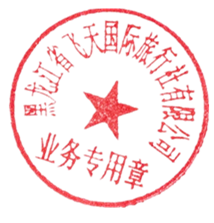 